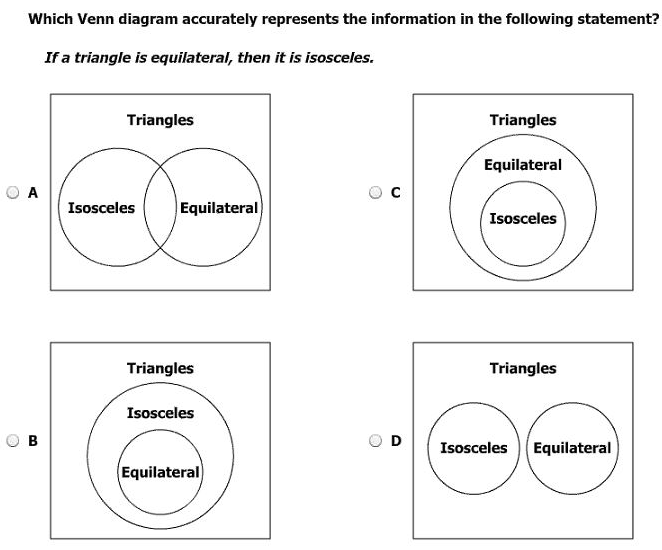 Which ratio represents the slope of a line parallel to j? 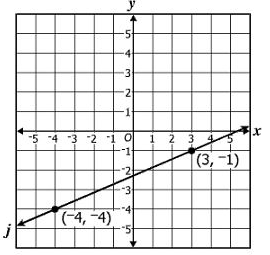 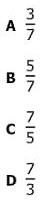 What is the converse of    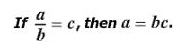 Line m has points A(3,-4) and B(7,0) write the equation of the line Perpendicular to m through point P (8,12).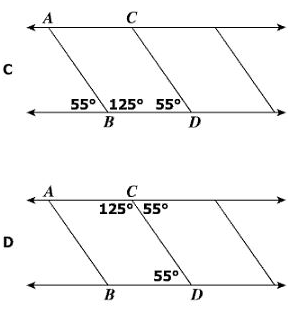 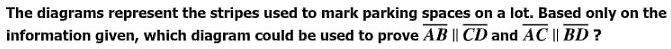 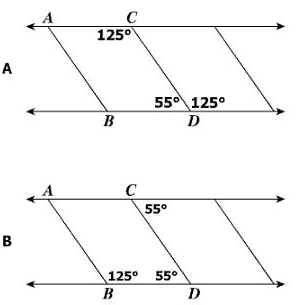 The two streets are parallel. What is the value of x?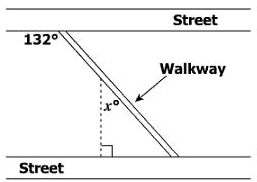 Construct the bisector of AB. 